Vannes Olympique Club                  Women’s Academy 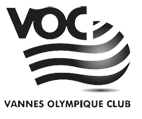 Première édition d’un stage spécifique football pour la catégorie féminine du club.Vacances de Pâques - Du 15 au 17 Avril – Complexe Sportif du Pérenno – Centre d’entrainement V.O.CAu programme : Visite d’un club professionnel - découverte des sports nature -  Perfectionnement au Football - Intervention d’une Arbitre Professionnelle.Inscription ouvert à toutes les filles âgées de 8 à 15 ans. 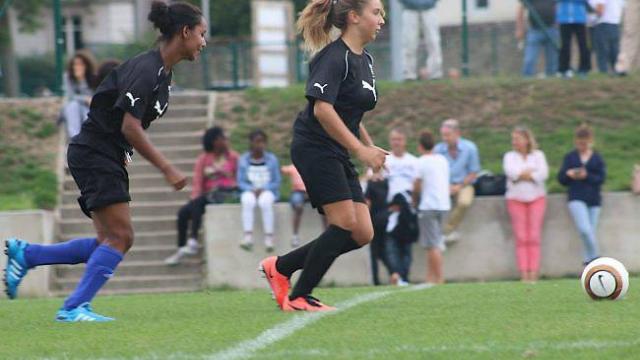 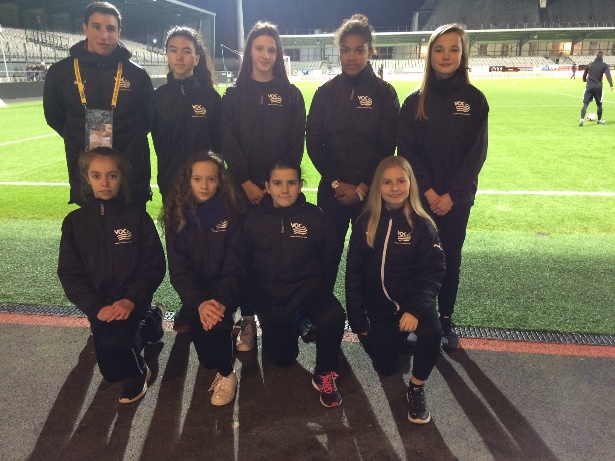 Tu peux venir accompagnée de ta copine : Tarif Stage 90€. Repas club.  Inscription par mail vocf56@gmail.com.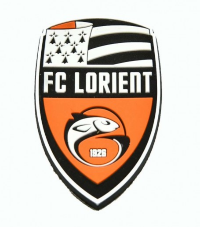 Women’s Academy InscriptionJe soussigné (e), Monsieur ou Madame …………………………………………………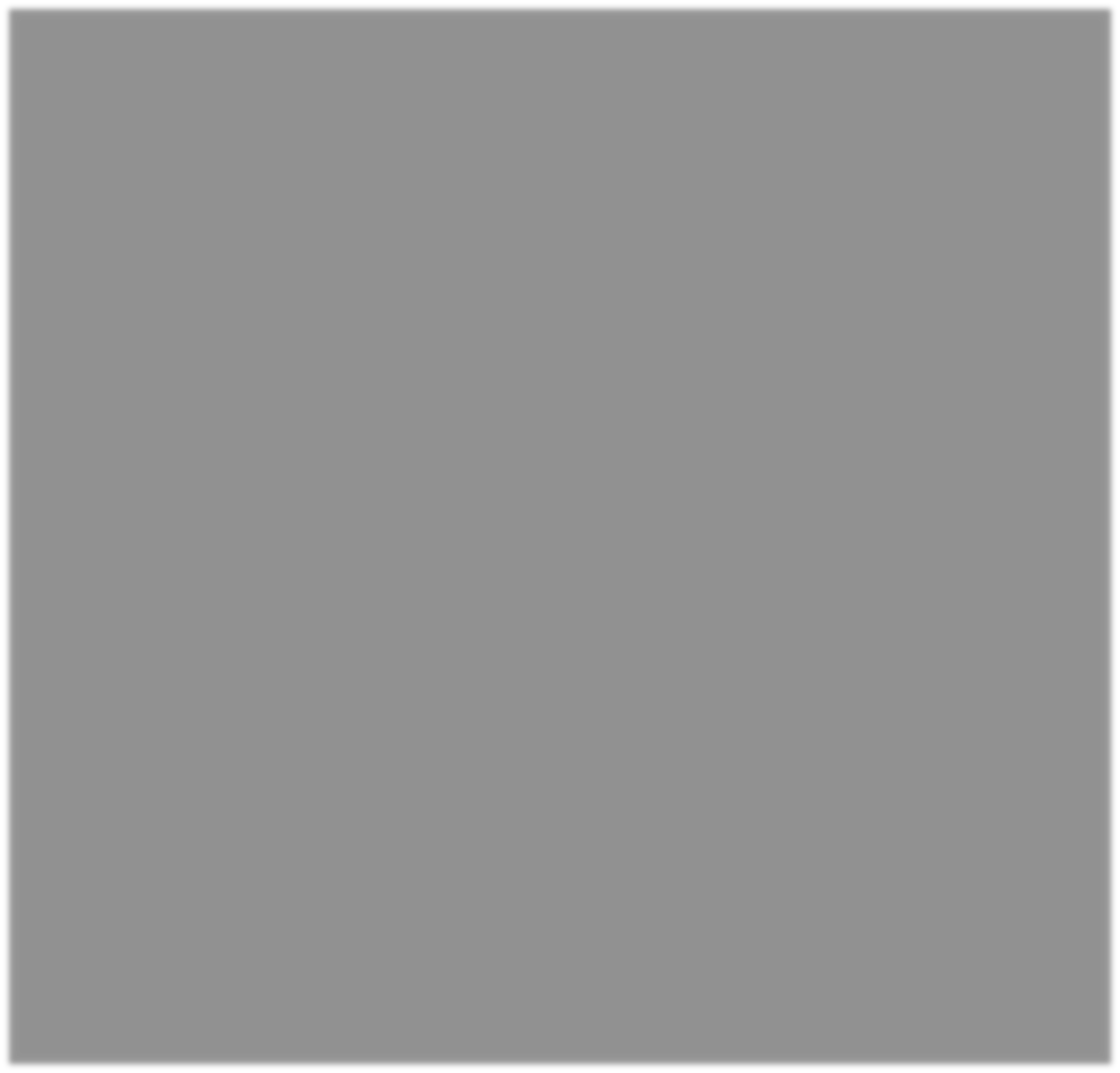 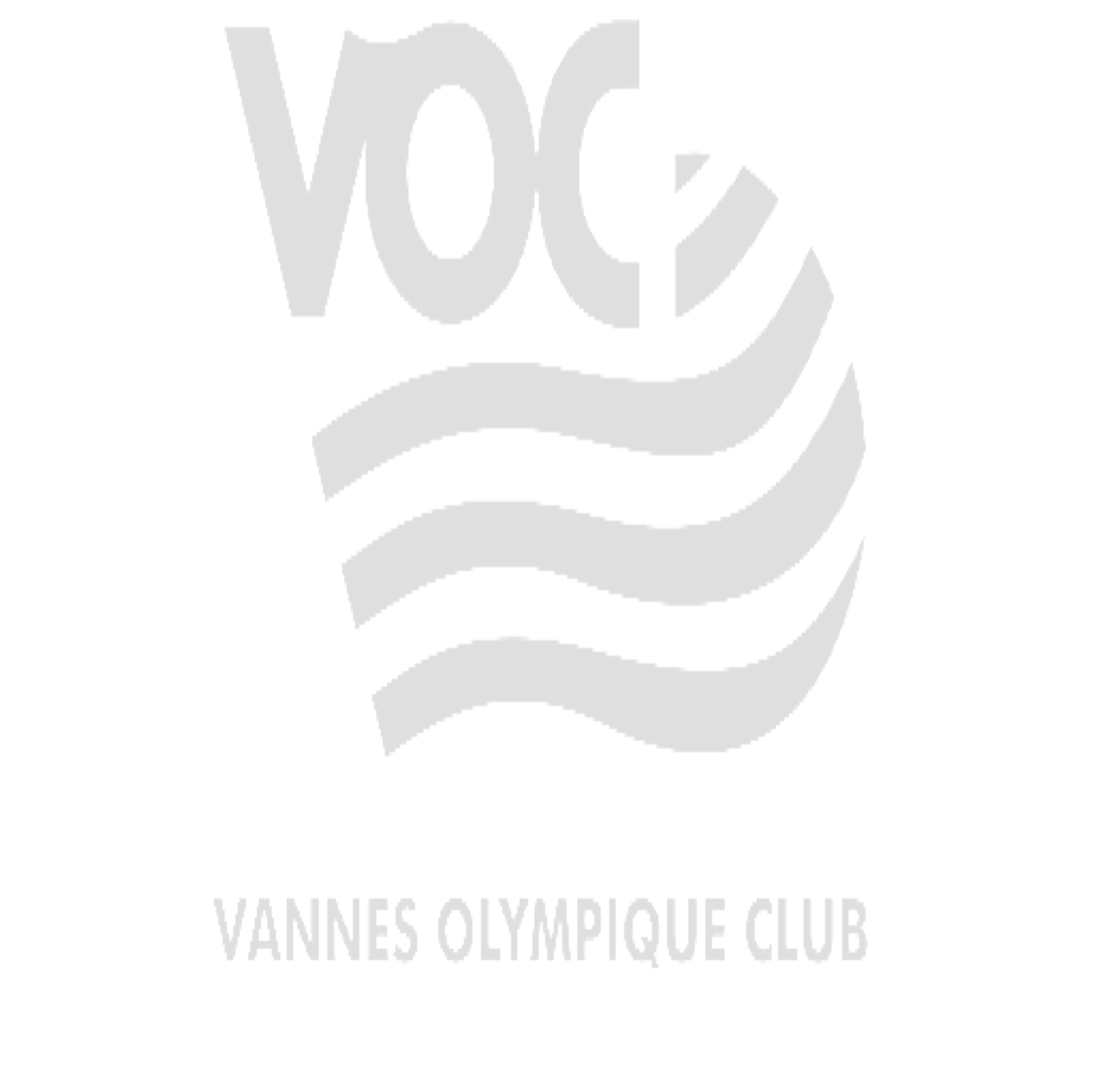 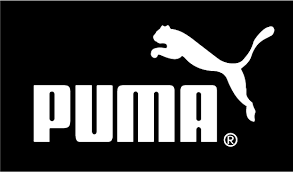 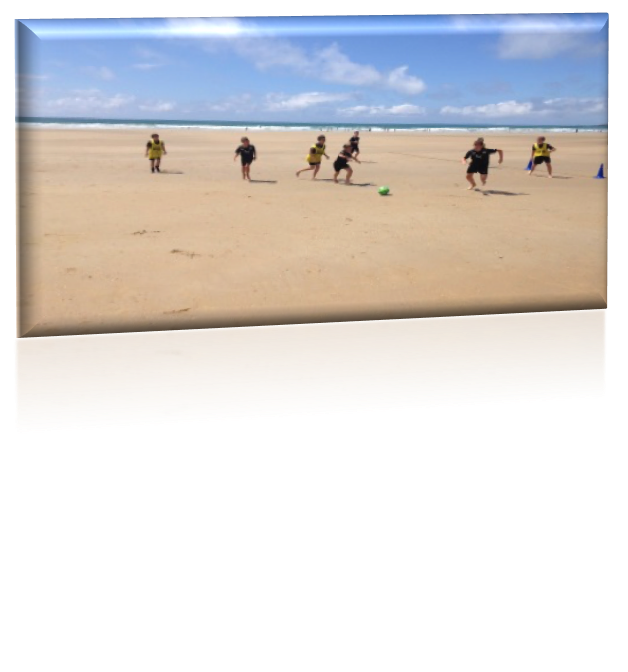 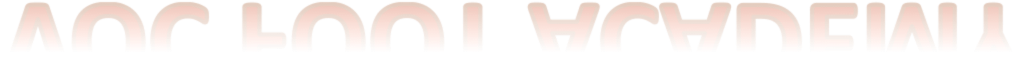 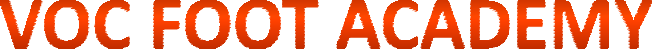 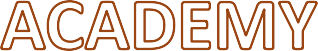 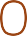 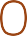 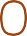 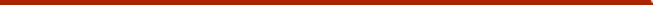 Autorise mon enfant mineur à participer au stage de football organisé par le VANNES O.C.*Nom et Prénom de l’enfant :Autorise l’organisateur à utiliser des images (photos ou vidéos) prises à l’occasion des stages à des fins pédagogiques, publicitaires ou informatives, dans le cadre de la promotion du « VOC FOOT WOMEN ACADEMY ».M’engage à fournir un certificat médical d’aptitudes à la pratique sportive ou une photocopie de la licence sportive.L’annulation du stage doit se faire au moins 15 jours avant le début du stage et donnera lieu auremboursement de l’intégralité du stage.Si le stage est annulé moins de 15 jours avant, 50% de la somme engagée sera remboursée. Pendant le stage , et en cas d’annulation pour raison médicale, le remboursement se fera au prorata des jours restants.Réduction 2ème enfant de 50 eurosTout accident doit être couvert par la responsabilité civile et individuelle accident.Ces stages sont ouverts aux jeunes âgés de 8   à 15 ans,  *  M’inscris aux dates du :  	Mon adresse       mail :  	Mon N° de tél. :  	Joins le règlement et l’inscription à l’adresse suivante :VANNES OLYMPIQUE CLUB Centre sportif du Pérenno – 56450 THEIXvocf56@gmail.comDéclare avoir pris connaissance des conditions générales du stageFait à …………………………….. Le, …………………Signature obligatoire précédée de la mention « lu et approuvée »LUNDI 15 AVRILMARDI 16 AVRIL MERCREDI 17 AVRIL MATIN (Accueil 9h30)SPECIFIQUE FINITION  SPECIFIQUE CONDUITE DE BALLE + DRIBBLE TOURNOI COUPE DU MONDE FEMININEMATIN (Accueil 9h30)SPECIFIQUE FINITION  SPECIFIQUE CONDUITE DE BALLE + DRIBBLE TOURNOI COUPE DU MONDE FEMININEMATIN (Accueil 9h30)SPECIFIQUE FINITION  SPECIFIQUE CONDUITE DE BALLE + DRIBBLE TOURNOI COUPE DU MONDE FEMININEMIDI REPAS  + PEF MODULE ARBITRAGE REPAS + PEF SANTE SECURITE REPAS + PEF FOOTBALL FEMININMIDI REPAS  + PEF MODULE ARBITRAGE REPAS + PEF SANTE SECURITE REPAS + PEF FOOTBALL FEMININMIDI REPAS  + PEF MODULE ARBITRAGE REPAS + PEF SANTE SECURITE REPAS + PEF FOOTBALL FEMININAPRES-MIDI Fin de journée 17H00  MULTISPORT = ULTIMATEMULTISPORT =      COURSE D’ORIENTATION  VISITE D’UN CLUB PROFESSIONNEL FEMININ  FC.LORIENTAPRES-MIDI Fin de journée 17H00  MULTISPORT = ULTIMATEMULTISPORT =      COURSE D’ORIENTATION  VISITE D’UN CLUB PROFESSIONNEL FEMININ  FC.LORIENTAPRES-MIDI Fin de journée 17H00  MULTISPORT = ULTIMATEMULTISPORT =      COURSE D’ORIENTATION  VISITE D’UN CLUB PROFESSIONNEL FEMININ  FC.LORIENT